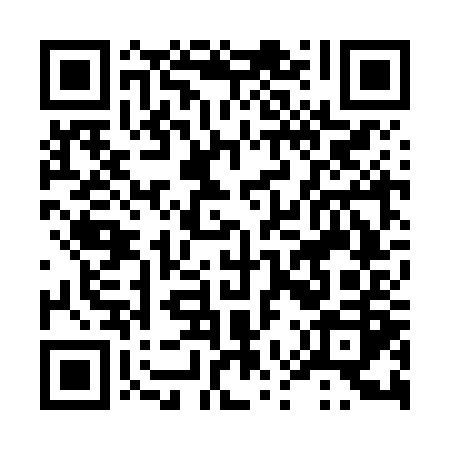 Ramadan times for Olavarria, ArgentinaMon 11 Mar 2024 - Wed 10 Apr 2024High Latitude Method: NonePrayer Calculation Method: Muslim World LeagueAsar Calculation Method: ShafiPrayer times provided by https://www.salahtimes.comDateDayFajrSuhurSunriseDhuhrAsrIftarMaghribIsha11Mon5:295:296:571:114:437:257:258:4712Tue5:305:306:571:114:427:237:238:4613Wed5:315:316:581:104:417:227:228:4414Thu5:325:326:591:104:407:207:208:4315Fri5:335:337:001:104:397:197:198:4116Sat5:345:347:011:104:397:187:188:3917Sun5:355:357:021:094:387:167:168:3818Mon5:365:367:031:094:377:157:158:3619Tue5:375:377:041:094:367:137:138:3520Wed5:385:387:051:084:357:127:128:3321Thu5:395:397:061:084:347:107:108:3222Fri5:405:407:061:084:337:097:098:3023Sat5:415:417:071:084:327:077:078:2824Sun5:425:427:081:074:317:067:068:2725Mon5:435:437:091:074:307:047:048:2526Tue5:445:447:101:074:297:037:038:2427Wed5:455:457:111:064:287:017:018:2228Thu5:465:467:121:064:277:007:008:2129Fri5:465:467:131:064:266:586:588:1930Sat5:475:477:141:054:256:576:578:1831Sun5:485:487:141:054:246:556:558:161Mon5:495:497:151:054:236:546:548:152Tue5:505:507:161:054:226:526:528:133Wed5:515:517:171:044:206:516:518:124Thu5:525:527:181:044:196:506:508:115Fri5:535:537:191:044:186:486:488:096Sat5:535:537:201:034:176:476:478:087Sun5:545:547:201:034:166:456:458:068Mon5:555:557:211:034:156:446:448:059Tue5:565:567:221:034:146:426:428:0410Wed5:575:577:231:024:136:416:418:02